Сумська міська радаВиконавчий комітетРІШЕННЯ	З метою якісного проведення чергового призову громадян України на строкову військову службу у жовтні – грудні 2020 року на території Сумської міської об’єднаної територіальної громади, відповідно до Закону України      від 4 квітня 2006 року № 3597-IV «Про військовий обов'язок і військову службу» (зі змінами), Указу Президента України від 16.01.2020 № 13/2020 «Про звільнення в запас військовослужбовців строкової військової служби, строки проведення чергових призовів та чергові призови громадян України на строкову військову службу у 2020 році» (зі змінами), постанов Кабінету Міністрів України від 21.03.2002 № 352 «Про затвердження Положення про підготовку і проведення призову громадян України на строкову військову службу та прийняття призовників на військову службу за контрактом» (зі змінами), від 7 грудня 2016 № 921 «Про затвердження Порядку організації та ведення військового обліку призовників і військовозобов’язаних» (зі змінами), керуючись пунктом 1 статті 36 Закону України «Про місцеве самоврядування в Україні», виконавчий комітет Сумської міської радиВИРІШИВ:1.  Організувати підготовку та провести у жовтні - грудні 2020 року на території Сумської міської об’єднаної територіальної громади призов на строкову військову службу до Збройних Сил України та інших військових формувань громадян України, яким до дня відправлення у військові частини виповнилося 18 років, та старших осіб, які не досягли 27-річного віку і не мають права на звільнення або відстрочку від призову на строкову військову службу.2. Створити призовну комісію для забезпечення проведення чергового призову громадян України на строкову військову службу у жовтні –          грудні 2020 року на території Сумської міської об’єднаної територіальної громади.	3. Створити лікарську комісію для проведення медичного огляду громадян України, які підлягають призову на строкову військову службу у жовтні - грудні 2020 року на території Сумської міської об’єднаної територіальної громади.4. Затвердити:4.1. Персональний склад  призовної комісії для забезпечення проведення чергового призову громадян України на строкову військову службу у жовтні - грудні 2020 року на території Сумської міської об’єднаної територіальної громади, згідно з додатком 1.4.2. Склад лікарської комісії для проведення медичного огляду громадян України, які підлягають призову на строкову військову службу у жовтні - грудні 2020 року на території Сумської міської об’єднаної територіальної громади, згідно з додатком 2.	4.3. Графік засідань призовної комісії під час проведення чергового призову громадян України на строкову військову службу у жовтні - грудні 2020 року на території Сумської міської об’єднаної територіальної громади, згідно з додатком 3.	4.4. Заходи з організації проведення чергового призову громадян України на строкову військову службу у жовтні - грудні 2020 року на території Сумської міської об’єднаної територіальної громади, згідно з додатком 4.   5. Роботу призовної комісії для забезпечення проведення чергового призову громадян України на строкову військову службу у жовтні – грудні 2020 року на території Сумської міської об’єднаної територіальної громади організувати на призовній дільниці Сумського міського військового комісаріату в період з 01 жовтня 2020 року по 31грудня 2020 року відповідно до затвердженого графіку засідань призовної комісії. 6. Роботу лікарської комісії організувати  на призовній дільниці Сумського міського військового комісаріату з 01 вересня 2020 року  відповідно до затверджених графіка засідань призовної комісії під час проведення чергового призову громадян України на строкову військову службу у жовтні - грудні 2020 року на території Сумської міської об’єднаної територіальної громади та заходів з організації проведення чергового призову громадян України на строкову військову службу у жовтні - грудні 2020 року на території Сумської міської об’єднаної територіальної громади на призовній дільниці Сумського міського військового комісаріату.7. Керівникам підприємств, установ та організацій, навчальних закладів, незалежно від підпорядкування та форм власності Сумської міської об’єднаної територіальної громади:7.1. До 01 вересня  2020 року надати до Сумського міського військового комісаріату списки працевлаштованих призовників 1993 – 2002 років народження незалежно від місця реєстрації та перебування на військовому обліку.7.2. На вимогу військового комісара Сумського міського військового комісаріату забезпечити оповіщення призовників про їх виклик до Сумського міського військового комісаріату шляхом вручення повісток та своєчасне прибуття за цим викликом.7.3.  Надсилати копії наказів про оповіщення  призовників до Сумського міського військового комісаріату. 7.4. У разі ненадходження за будь-яких обставин наказу військового комісара Сумського міського військового комісаріату про проведення оповіщення громадян призовного віку про виклик до Сумського міського військового комісаріату, забезпечити їх прибуття до призовної дільниці Сумського міського військового комісаріату в строк до 30 грудня 2020 року.8. Управлінню «Центр надання адміністративних послуг у м. Суми» Сумської міської ради (Стрижова А.В.) своєчасно подавати до Сумського міського військового комісаріату необхідні відомості про призовників.9. Департаменту інфраструктури міста Сумської міської ради           (Журба О.І.) забезпечити доведення керівникам житлово-експлуатаційних організацій (управителям), з якими укладені договори на обслуговування житлового фонду, наказу військового комісара Сумського МВК щодо проведення оповіщення осіб призовного віку та надання іменних повісток про виклик до Сумського міського військового комісаріату.10. Керівникам житлово-експлуатаційним організаціям (управителям), іншим організаціям або підприємствам та установам, що здійснюють експлуатацію будинків, а також власникам будинків (у тому числі гуртожитків), незалежно від підпорядковування та форм власності проводити оповіщення  призовників про виклик до призовної дільниці Сумського міського військового комісаріату шляхом вручення їм іменних повісток за наказом та розпорядженнями військового комісара Сумського міського військового комісаріату.11. Сумському міському військовому комісаріату (Притика М.Г.): 11.1.  Забезпечити доведення до департаменту інфраструктури міста Сумської міської ради, керівників підприємств, установ, організацій, що здійснюють обслуговування житлового фонду незалежно від підпорядкування та форм власності, власників будинків (у тому числі гуртожитків), а також підприємств, установ, організацій та навчальних закладів Сумської міської об’єднаної територіальної громади наказу військового комісара Сумського МВК щодо проведення оповіщення громадян України, яким до дня відправлення у військові частини виповнилося 18 років, та старших осіб, які не досягли 27-річного віку і не мають права на звільнення або відстрочку від призову на строкову військову службу, та вручення повісток про їх виклик до Сумського міського військового комісаріату.11.2. Забезпечити  контроль за прибуттям призовників до призовної дільниці Сумського міського військового комісаріату під час проведення чергового призову громадян України на строкову військову службу у жовтні – грудні 2020 року на території Сумської міської об’єднаної територіальної громади.  11.3. Рекомендувати залучати суб’єкти господарювання різних форм власності, що мають відповідні ліцензії на пасажирські перевезення, для забезпечення  призовної дільниці Сумського міського військового комісаріату автомобільним транспортом на час проведення призову громадян України на строкову військову службу у жовтні-грудні 2020 року на території Сумської міської об’єднаної територіальної громади. 12. Керівникам структурних підрозділів Сумської міської ради зі статусом юридичної особи, а також відділу організаційно-кадрової роботи Сумської міської ради (Антоненко А.Г.) на вимогу військового комісара Сумського міського військового комісаріату оповіщати призовників про їх виклик до Сумського міського військового комісаріату та забезпечити своєчасне прибуття за цим викликом. 13. Керівникам підприємств, установ та організацій  виділити технічних працівників для забезпечення роботи призовної дільниці Сумського міського військового комісаріату під час проведення чергового призову громадян України на строкову військову службу у жовтні-грудні  2020 року на території Сумської міської об’єднаної територіальної громади з 01 вересня по 31 грудня 2020 року, згідно з додатком 5.14. Відділу охорони здоров’я Сумської міської ради (Чумаченко О.Ю.):14.1.Забезпечити  прибуття  медичних  працівників до призовної дільниці Сумського міського військового комісаріату для проведення медичного огляду громадян, які підлягають призову на строкову військову службу у  жовтні-грудні 2020 року на території Сумської міської об’єднаної територіальної громади.14.2.Зобов’язати керівників підвідомчих лікувальних закладів:14.2.1. Проводити  амбулаторне  обстеження, клінічні аналізи крові та сечі, електрокардіографічне дослідження з розшифровкою та рентгенологічне дослідження органів грудної клітини зі знімками, надавати виписку з амбулаторної карти, проводити аналіз крові на ВІЛ-інфекцію та маркери  гепатиту «B», «C».14.2.2. Визначити посадових осіб лікувальних закладів, на яких покласти контроль за додатковим медичним обстеженням призовників.14.2.3. У разі потреби проводити позачергове додаткове стаціонарне обстеження стану здоров’я призовників.14.2.4. Акти обстеження призовників оформляти згідно з наказом Міністра оборони України від 14.08.2008 № 402 «Про затвердження Положення про військово-лікарську експертизу в Збройних Силах України» за направленням міської призовної комісії (старшого лікаря, що організовує роботу медичного персоналу).14.3. Контроль за якістю та своєчасним оформленням актів обстеження покласти на керівників підвідомчих лікувальних закладів.15. Сумському відділу поліції ГУ Національної поліції в Сумській області (Сушицький Б.В.):15.1. За зверненням військового комісара Сумського міського військового комісаріату проводити розшук, затримання та доставку до Сумського міського військового комісаріату громадян, які ухиляються від призову на строкову військову службу. 15.2. Надсилати до Сумського міського військового комісаріату у двотижневий строк відомості про випадки виявлення громадян, які не перебувають, але повинні перебувати на військовому обліку.                            15.3. До 01 жовтня 2020 року надати до Сумського міського військового комісаріату відомості про призовників, яким повідомлено про підозру у вчиненні кримінального правопорушення або стосовно яких кримінальна справа розглядається судом, - до прийняття відповідного рішення. 16. Створити позаштатну групу для проведення професійно-психологічного відбору громадян України, які підлягають призову на строкову військову службу у жовтні – грудні 2020 року на території Сумської міської об’єднаної територіальної громади, у складі: 17. Роботу позаштатної групи для проведення професійно-психологічного відбору громадян України, які підлягають призову на строкову військову службу у жовтні - грудні 2020 року на території Сумської міської об’єднаної територіальної громади, організувати на призовній дільниці Сумського міського військового комісаріату з 01 жовтня 2020 року по             31 грудня 2020 року.18. Управлінню освіти і науки Сумської міської ради             (Данильченко А.М.) забезпечити прибуття психологів закладів освіти для роботи позаштатної групи професійно-психологічного відбору, згідно з додатком 6.19. Сумському міському військовому комісаріату (Притика М.Г.) інформувати виконавчий комітет Сумської міської ради про виконання цього рішення до 15 січня 2021 року.20. Контроль за виконанням цього рішення покласти на заступника міського голови з питань діяльності виконавчих органів ради            Галицького М.О.Міський голова                                                                             О.М. ЛисенкоКацов А.С. 700-519		Розіслати: згідно зі списком ЛИСТ ПОГОДЖЕННЯдо проекту рішення виконавчого комітету Сумської міської ради
«Про черговий призов громадян України на строкову військову службу у жовтні-грудні 2020 року на території Сумської міської об’єднаної територіальної громади»В.о. начальника відділу з питань взаємодії з правоохоронними  органами таоборонної роботи                                                                       А.С. Кацов Військовий комісар Сумського міського військового комісаріату                                            М.Г. ПритикаЗаступник міського голови з питаньдіяльності виконавчих органів ради                                        М.О. ГалицькийНачальник відділу протокольної роботи та контролю                                                                   Л.В. МошаНачальник правового управління                                            О.В. ЧайченкоНачальник управління освіти і науки                                                                             А.М. Данильченко В.о. начальника відділу охорони здоров’я                                                                       О.Ю. ЧумаченкоНачальник Сумського відділу поліції ГУ Національної поліції в Сумській області                                                                     Б.В. Сушицький    Керуючий справами виконавчогокомітету                                                                                       Ю.А. Павлик Проект рішення підготовлено з урахуванням вимог Закону України «Про доступ до публічної інформації» та Закону України «Про захист персональних даних».                                                                                                                                    А.С. Кацов                                                                                                                    Додаток 1до рішення виконавчого комітету від                                 №                  «Затверджено»рішенням виконавчого комітетувід                                 № ПЕРСОНАЛЬНИЙсклад призовної комісії для забезпечення проведення чергового призову громадян України на строкову військову службу у жовтні – грудні 2020 року на території Сумської міської об’єднаної територіальної громадиОсновний склад комісії:Голова комісії:Примітка: Встановити, що у разі персональних змін у складі комісії або відсутності осіб, які входять до її складу в зв’язку з відпусткою, хворобою чи з інших причин, особи, які виконують їх обов’язки, входять до складу комісії за посадами.Військовий комісар Сумського   міського військового комісаріату                                                М.Г. Притика                     Додаток 2 до рішення виконавчого комітету від                                 № 						                 «Затверджено»рішенням виконавчого комітетувід                                №Складлікарської комісії  для проведення медичного огляду громадян України, які підлягають призову на строкову військову службу у жовтні- грудні 2020 року на території Сумської  міської об’єднаної територіальної громадиЛікар, що організує роботу медичного персоналуз медичного огляду громадян, які підлягають призову		1 чол.Лікар терапевт				1 чол.Лікар хірург				1 чол.Лікар офтальмолог				1 чол.Лікар отоларинголог				1 чол.Лікар стоматолог				1 чол.Лікар дерматолог				1 чол.Лікар невропатолог				1 чол.Лікар психіатр				1 чол.Медичні сестри                                                                                    7 чол.  Примітка: Встановити, що у разі відсутності осіб, які входять до складу комісії в зв’язку з відпусткою, хворобою чи з інших причин, особи, які виконують їх обов’язки, входять до складу комісії за посадами.Військовий комісар Сумського міського військового комісаріату                                              М.Г. Притика                                                                                                     Додаток  3                                                                                                до рішення виконавчого комітету            від                               №                   «Затверджено» рішенням виконавчого комітету від                               № ГРАФІКзасідань  призовної комісії під час проведення чергового призову громадян України на строкову військову службу у жовтні - грудні 2020 року на території Сумської міської об’єднаної територіальної громадиВійськовий комісар Сумського  міського військового комісаріату                                            М.Г. Притика										Додаток 4 до рішення виконавчого комітету  від                                     №                    «Затверджено» рішенням виконавчого комітету від                                       № ЗАХОДИ з організації проведення чергового призову громадян України на строкову військову службу у жовтні-грудні 2020 року на території Сумської міської об’єднаної територіальної громади  Військовий комісар Сумського міського  військового комісаріату                                             М.Г. ПритикаДодаток 5            до рішення виконавчого комітету             від                                   №ПЕРЕЛІКпідприємств, установ та організацій, що надають технічних працівники для забезпечення роботи призовної дільниці  Сумського МВК під час  проведення чергового призову громадян України на строкову військову службу у жовтні-грудні 2020 року на території Сумської міської об’єднаної територіальної громади  з 01.09.2020 року по 31.12.2020 рокуВійськовий комісар Сумського міського військового комісаріату                                               М.Г. Притика                 Додаток 6до рішення виконавчого комітету 	         	                                                                          від                            №ПЕРЕЛІК закладів освіти, психологи яких залучаються для забезпечення  роботи групи професійно-психологічного відбору під час проведення чергового призову громадян України на строкову військову службу у жовтні - грудні 2020 року на території Сумської міської об’єднаної територіальної громадиВійськовий комісар Сумськогоміського  військового комісаріату 	                                  М.Г. ПритикаЛИСТ РОЗСИЛКИрішення виконавчого комітету Сумської міської ради від 08.2020 № _____«Про черговий призов громадян України на строкову військову службу у жовтні-грудні 2020 року на території Сумської міської об’єднаної територіальної громади»   В.о. начальника відділу з питань   взаємодії з правоохоронними   органами та оборонної роботи					              А.С. Кацов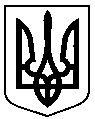                    Проект               Оприлюднено         «___» ________ 2020 рокувід                                  №Про черговий призов громадян України на строкову військову службу у жовтні - грудні 2020 року на території Сумської міської об’єднаної територіальної громадиНачальник групиНачальник групиГаласюк Р.М.- заступник військового комісара – начальник відділення комплектування Сумського МВКчлени групи:члени групи:Вертель М.Ю.- директор Сумського міського центру соціальних служб для сім’ї, дітей та молоді- психологи навчальних закладів міста згідно з графіком ГалицькийМаксим Олегович- заступник міського голови з питань  діяльності виконавчих органів ради.Секретар  комісії:Секретар  комісії:Секретар  комісії:Перепилиця Олена Володимирівна- медична сестра КНП «СМКЛ № 4»Члени комісії:Члени комісії:Члени комісії:ПритикаМихайло Григоровичвійськовий комісар Сумського  міського військового комісаріату;ПлахотніковаГалина Дмитрівна- директор Інформаційно-методичного центру управління освіти і науки Сумської міської ради;БондаренкоДмитро Валентинович- заступник начальника відділу превенції Сумського ВП  ГУ НП в Сумській області;ОстріщенкоВолодимир Дмитрович- лікар, який організовує роботу  медичного персоналу щодо медичного огляду призовників;ВертельМарія Юріївна- директор Сумського міського центру соціальних служб для сім’ї, дітей та молоді;ШвачкоТетяна Іванівна- голова міської організації Товариства сприяння обороні України (за згодою).                                                      Продовження додаткаРезервний склад комісії:Голова комісії:БарановАндрій Володимирович- секретар Сумської міської радиСекретар  комісії:Микитенко Алла Станіславівна- медична сестра  КНП «СМКЛ№ 4»Члени комісії:ГаласюкРоман Миколайович- заступника військового комісара –  начальник відділення комплектування Сумського МВК; Немилостива Наталія Григорівна- методист Інформаційно-методичного  центру управління освіти і науки Сумcької   міської ради;СамотойМаксим Олексійович- начальник відділу превенції Сумського ВП ГУ НП в Сумській області;Бабкін Богдан Миколайович- лікар, який організовує роботу медичного персоналу щодо медичного огляду призовників;НиконенкоОльга Миколаївна- психолог Сумського міського центру соціальних служб для сім’ї, дітей та молодіПільгуй Віктор Михайлович-  директор учбового спортивного центру  (за згодою)№ з/пНайменування заходівДата проведенняКількість призовників12341.Організаційне засідання призовної комісії. Вивчення і розподіл обов’язків01.10.20202.Практичні заняття з членами призовної та лікарняної комісій02.10.20203.Розгляд матеріалів на призовників, придатних до військової служби05.10.202006.10.202007.10.202008.10.202009.10.202012.10.202013.10.202015.10.202016.10.202019.10.202020.10.202021.10.202022.10.202023.10.202026.10.202027.10.202028.10.202029.10.202030.10.202002.11.202003.11.202004.11.202005.11.202006.11.202009.11.202010.11.202011.11.202012.11.202013.11.202016.11.202017.11.202018.11.202019.11.202020.11.202023.11.202024.11.202025.11.202026.11.202027.11.202030.11.202001.12.202002.12.202003.12.202004.12.202007.12.202008.12.202009.12.202010.12.202011.12.202014.12.202015.12.202016.12.202017.12.202050505050505050505050505050505050505050505050505050505050505050505050505050505050505050505050505050505050504.Розгляд матеріалів на призовників, придатних до військової служби, непридатних до військової служби та тих, які отримали відстрочку за станом здоров’яПрийняття рішень по призовникам, які повернулися після обстеження18.12.202021.12.202022.12.202010050505.Резервні дні23.12.202024.12.202028.12.202029.12.20206.Проведення аналізу роботи з членами призовної та лікарняної комісій щодо призовників, яких повернули з обласного збірного пункту з різних причин30.12.20207.Скасування рішень про призов призовникам, які не були відправлені до військових частин30.12.2020№ з/пНайменування заходівЧас1.Реєстрація явки призовників і перевірка їх документів8.30 – 9.002.Проведення заходів культурно-виховної роботи9.00 – 9.303.Робота лікарів – спеціалістів9.00 – 16.304.Робота призовної комісії12.00 – 15.005.Підведення підсумків роботи за день15.00 – 15.306.Вивчення членами призовної  та лікарняної комісій особових справ призовників, викликаних на комісію на наступний день15.30 – 17.007.Робота технічного працівника по заповненню та оформленню документів9.00 – 13.0014.00 – 17.00№з/пНазва підприємстваКількість працівниківПАТ        «Сумихімпром»1ПАТ        «Насосенергомаш»1ПАТ        «Сумигаз»1ПАТ        «ВНДІАЕН»1ТОВ         «Сумитеплоенерго»1Сумський державний педагогічний університет               ім.  А.С. Макаренка1Сумський державний університет 1Сумський національний аграрний університет 1№ з/пДатаНайменуваннянавчального закладу1.01.10 – 02.10.2020КУ ССШ  № 12.05.10 – 07.10.2020КУ ССШ  № 23.08.10 – 09.10.2020КУ ССШ  № 34.12.10 – 13.10.2020КУ ЗОШ  № 55.15.10. – 16.10.2020КУ ЗОШ  № 66.19.10 – 20.10.2020КУ ССШ  № 77.21.10 – 23.10.2020КУ ЗОШ  № 88.26.10 – 28.10.2020КУ ССШ  № 99.29.10 – 30.10.2020КУ ССШ № 1010.02.11 – 04.11.2020Класична гімназія 11.05.11 – 06.11.2020Гімназія №112.09.11 – 11.11.2020КУ ЗОШ № 1213.12.11 – 13.11.2020КУ ЗОШ № 1314.16.11 – 18.11.2020КУ ЗОШ № 1515.19.11 – 20.11.2020КУ ССШ  № 1716.23.11 – 25.11.2020КУ ЗОШ № 1817.26.11 – 27.11.2020КУ ЗЗСО № 1918.30.11 – 02.12.2020КУ ЗОШ № 2019.03.12 – 04.12.2020КУ ЗЗСО № 2120.07.12 – 09.12.2020КУ ЗОШ  № 2221.10.12 – 11.12.2020КУ ЗОШ  № 2322.14.12 – 16.12.2020КУ ЗОШ  № 2423.17.12 – 18.12.2020КУ ССШ № 2524.21.12 – 22.12.2020КУ ЗЗСО № 2625.23.12 – 24.12.2020КУ ЗОШ  № 2726.28.12 – 29.12.2020КУ ЗОШ  № 2927.РезервКУ ССШ № 4№з/пНазва підприємства, установи, організаціїПрізвищеІ.Б.керівникаПоштова та електронна адресиНеобхідна кількість примірників рішення1Відділ з питань взаємодії з правоохоронними органами та оборонної роботи Кононенко С.В.м. Суми, вул. Харківська, 35e-mail:vvpo@smr.gov.ua1Відділ організаційно-кадрової роботиАнтоненко А.Г.м. Суми, майданНезалежності, 2e-mail: org@smr.gov.ua13Департамент фінансів, економіки та інвестиційЛипова С.А.м. Суми, вул. Горького, 21e-mail: mfin@smr.gov.ua14Департамент забезпечення ресурсних платежівКлименко Ю.М.м. Суми, вул. Садова, 33,e-mail: dresurs@smr.gov.ua15Департамент інфраструктури містаЯременко І.І.e-mail: inform@meria.sumy.ua16Управління освіти і наукиДанильченко А.М.м. Суми, вул. Харківська, 35e-mail: osvita@smr.gov.ua17Відділ охорони здоров’я Чумаченко О.Ю.м. Суми, вул. Леваневського, 26e-mail: voz@smr.gov.ua18Департамент соціального захисту населенняМасік Т.О.м. Суми, вул. Харківська, 35 e-mail: dszn@smr.gov.ua19Управління архітектури та містобудуванняКривцов А.В.м. Суми, вул. Горького, 21 e-mail: arh@smr.gov.ua110Служба у справах дітейПодопригораВ.В.м. Суми, вул. Горького, 21e-mail:ssd@smr.gov.ua111Управління «Інспекція з благоустрою міста Суми»Голопьоров Р.В.м. Суми, вул.Н.Холодногірська, 10e-mail: incp@smr.gov.ua 112Управління державного архітектурно-будівельного контролюДовбня А.М.м. Суми,вул. Воскресенська,8аe-mail:  dabk@smr.gov.ua113Сумський міський центр дозвілля молодіПотапенко М.М.м. Суми, вул. Лева невського, 26, e-mail:sumy-cdm@ukr.net1Сумський міський центр соціальних служб для сім’ї, дітей та молодіВертіль М.Ю.м. Суми, вул. Н.Холодногірська, 10, е-mail:centrsumy@meria.sumy.ua1Сумській МВК Притика М.Г.м. Суми, вул. Г. Кондратьєва, 1571ПАТ «Сумське НВО»1ПАТ «Сумихімпром»1ПАТ Насосенергомаш»1ПАТ «Сумигаз»1ПАТ «ВНДІАЕН1ТОВ «Сумитеплоенерго»1Сумський державнийпедагогічний університет1Сумський національнийаграрний університет1Сумський державний університет1ССумський відділ поліції ГУ Національної поліції в Сумській області1